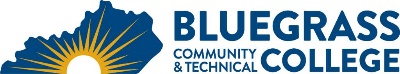 Program Coordinator: Robert Chirwa		E-mail: robert.chirwa@kctcs.edu		Phone: 859-246-6298Program Website: https://bluegrass.kctcs.edu/education-training/program-finder/computer-information-technology.aspx Student Name:		Student ID: Students must meet college readiness benchmarks as identified by the Council on Postsecondary Education or remedy the identified skill deficiencies. Graduation Requirements:Advisor Name	__________________________________	Advisor Contact	________________________________First SemesterCreditHoursTermGradePrerequisitesNotesCIT 160 Introduction to Networking Concepts OR CIT 161 Introduction to Networks4Consent of InstructorCIT 213 Microsoft Client Configuration3Consent of InstructorCIT 214 Microsoft Server Configuration3Consent of InstructorApproved CIT Technical Course3Total Semester Credit Hours13Second SemesterCr. Hrs.TermGradePrerequisitesNotesCIT 215 Microsoft Server Administration3CIT 214CIT 216 Microsoft Server Advanced Services3CIT 214Total Semester Credit Hours6 Total Certificate Credit Hours1925% or more of Total Certificate Credit Hours must be earned at BCTCGrade of C or higher in each course required for the certificate